THANET PRIMARY ASSOCIATION FOR SCHOOL SPORT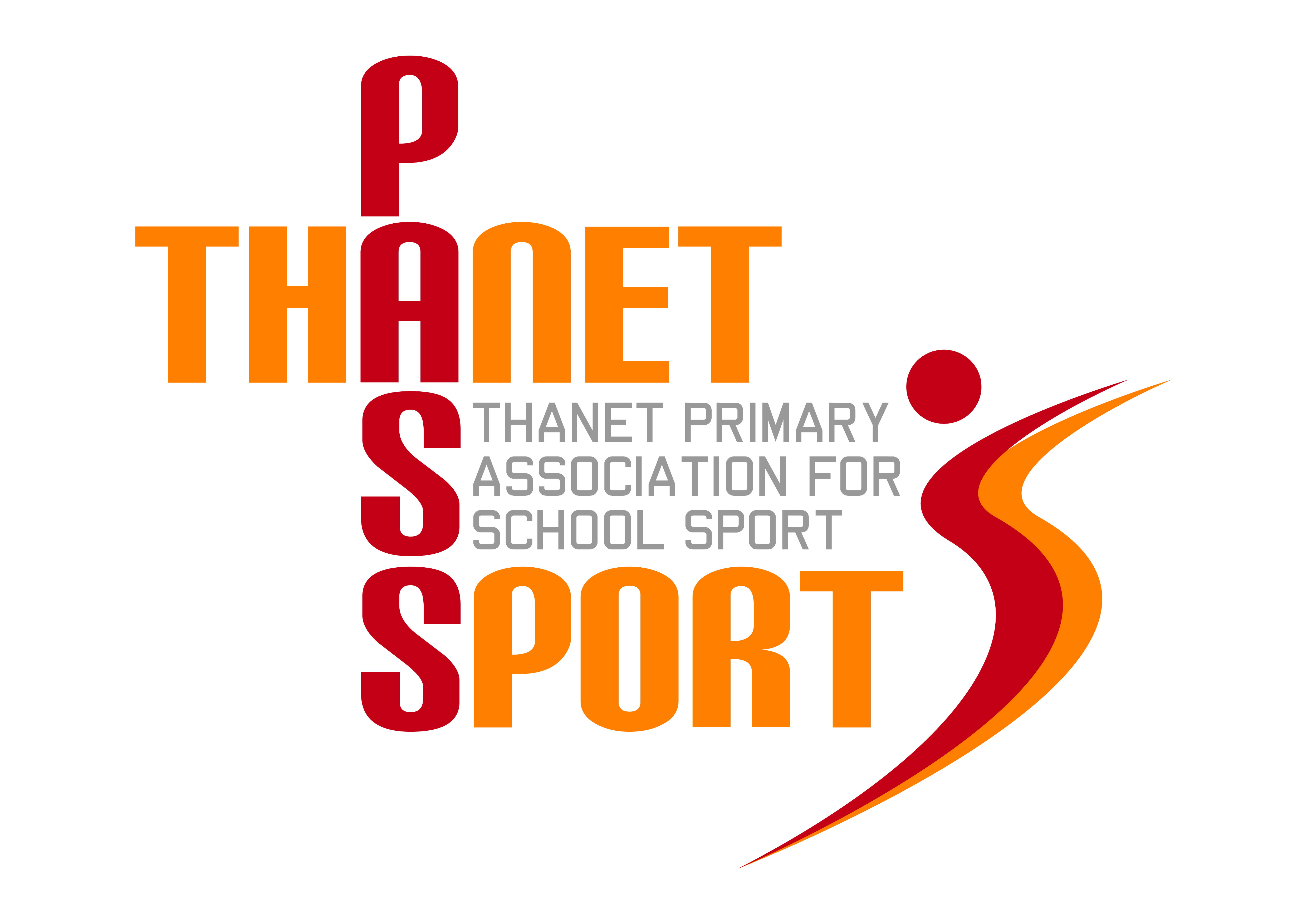 (founded 2011)www.thanetpassport.org.uk _______________________________________DATA CAPTURE SHEET – 2020/21(All data will be processed in line with our Data Privacy Notice which is available on our website)Name of School:Name of Headteacher:Address of School:Number normally on Roll:Phone number of School:Main Passport Contact & e-mail address:Mobile number (for emergency use only):Other Contact(s) at School & e-mail address(es):What restrictions are currently in place regarding PE and Sports Clubs in your school?Is there any extra support you would like from Thanet Passport?